Label the 7 continents on this map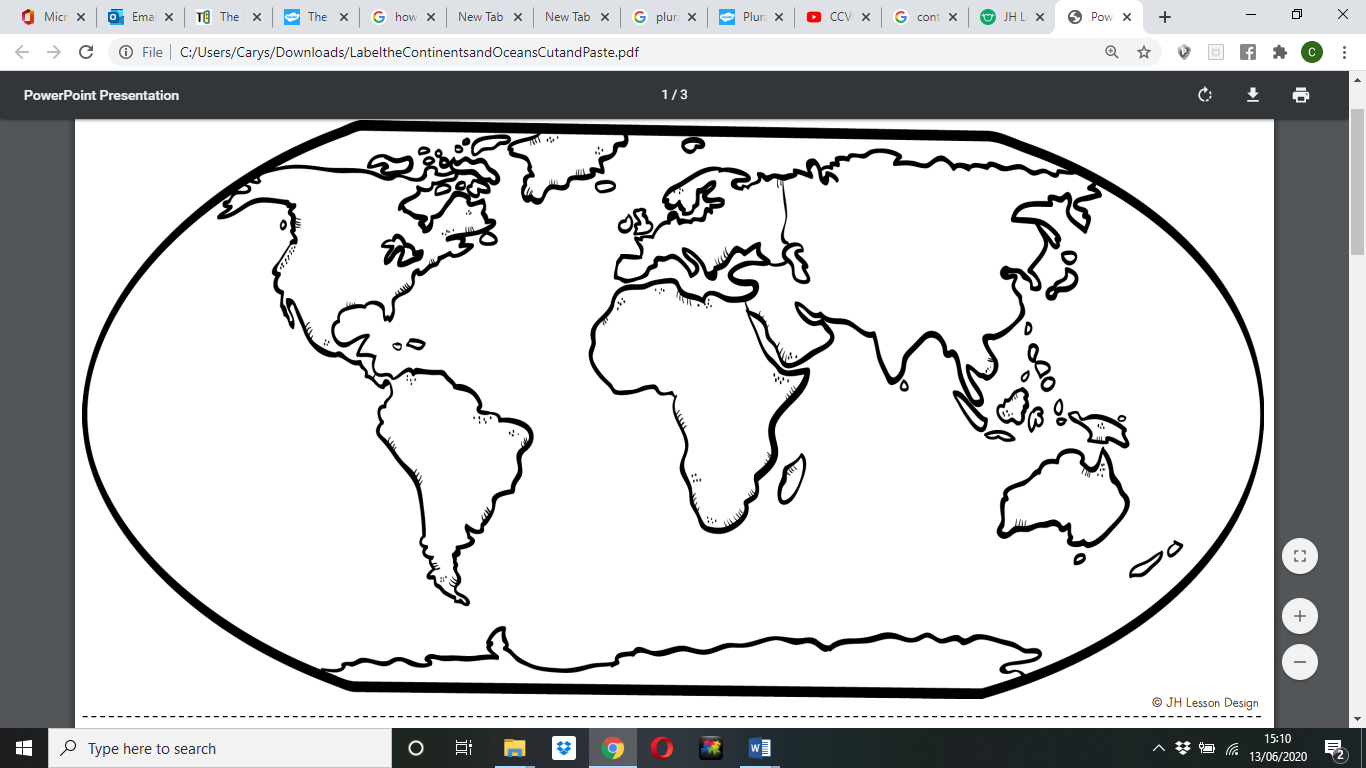 